Publicado en  el 11/02/2016 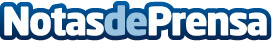 Los colectivos gitanos protestan por la emisión de la nueva temporada de Los Gipsy KingDatos de contacto:Nota de prensa publicada en: https://www.notasdeprensa.es/los-colectivos-gitanos-protestan-por-la Categorias: Sociedad Televisión y Radio http://www.notasdeprensa.es